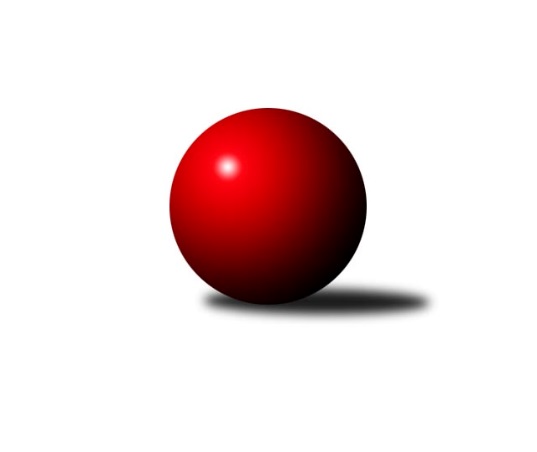 Č.3Ročník 2022/2023	16.10.2022Nejlepšího výkonu v tomto kole: 3643 dosáhlo družstvo: KK Slovan Rosice1. KLZ 2022/2023Výsledky 3. kolaSouhrnný přehled výsledků:KC Zlín	- KK Jihlava	7:1	3493:3322	18.0:6.0	15.10.KK Vyškov	- KK Slavia Praha	2:6	3268:3432	8.0:16.0	15.10.SKK Primátor Náchod	- KK Slovan Rosice	1:7	3401:3643	6.0:18.0	15.10.TJ Valašské Meziříčí	- SKK Rokycany	5.5:2.5	3264:3238	13.5:10.5	15.10.SKK Jičín	- TJ Spartak Přerov	1:7	3267:3331	8.5:15.5	16.10.Tabulka družstev:	1.	KK Slovan Rosice	3	3	0	0	23.0 : 1.0 	53.0 : 19.0 	 3477	6	2.	KK Slavia Praha	3	3	0	0	20.0 : 4.0 	48.0 : 24.0 	 3419	6	3.	TJ Valašské Meziříčí	3	2	0	1	14.5 : 9.5 	43.0 : 29.0 	 3292	4	4.	TJ Spartak Přerov	3	2	0	1	13.0 : 11.0 	35.0 : 37.0 	 3243	4	5.	KK Jihlava	3	2	0	1	13.0 : 11.0 	31.5 : 40.5 	 3327	4	6.	SKK Primátor Náchod	3	2	0	1	12.0 : 12.0 	31.0 : 41.0 	 3392	4	7.	KC Zlín	3	1	0	2	11.0 : 13.0 	38.5 : 33.5 	 3235	2	8.	SKK Rokycany	3	0	0	3	6.5 : 17.5 	31.0 : 41.0 	 3285	0	9.	KK Vyškov	3	0	0	3	5.0 : 19.0 	28.5 : 43.5 	 3268	0	10.	SKK Jičín	3	0	0	3	2.0 : 22.0 	20.5 : 51.5 	 3211	0Podrobné výsledky kola:	 KC Zlín	3493	7:1	3322	KK Jihlava	Lucie Hanzelová	142 	 163 	 132 	123	560 	 3:1 	 552 	 133	151 	 148	120	Martina Melchertová	Tereza Divílková	137 	 135 	 134 	150	556 	 2:2 	 574 	 154	131 	 146	143	Kamila Jirsová	Bohdana Jankových	161 	 151 	 153 	150	615 	 4:0 	 545 	 140	141 	 129	135	Karolína Derahová	Petra Šustková	149 	 151 	 157 	134	591 	 4:0 	 558 	 142	144 	 141	131	Petra Fürstová	Michaela Bagári	150 	 150 	 140 	163	603 	 3:1 	 545 	 138	153 	 126	128	Jana Braunová	Michaela Matlachová	155 	 140 	 141 	132	568 	 2:2 	 548 	 128	121 	 165	134	Eva Rosendorfská *1rozhodčí: Zdeněk Bachňákstřídání: *1 od 61. hodu Lenka ConcepciónNejlepší výkon utkání: 615 - Bohdana Jankových	 KK Vyškov	3268	2:6	3432	KK Slavia Praha	Lenka Hrdinová	133 	 114 	 131 	155	533 	 1:3 	 549 	 134	127 	 137	151	Vlasta Kohoutová	Lucie Trávníčková	133 	 151 	 116 	136	536 	 0:4 	 620 	 160	162 	 148	150	Linda Lidman	Michaela Kouřilová	160 	 135 	 142 	137	574 	 3:1 	 558 	 152	134 	 121	151	Kristýna Juráková	Monika Maláková *1	110 	 132 	 132 	128	502 	 0:4 	 581 	 132	142 	 159	148	Šárka Marková	Zuzana Honcová	147 	 140 	 137 	139	563 	 2:2 	 571 	 134	152 	 150	135	Vladimíra Malinská	Pavla Fialová	148 	 129 	 150 	133	560 	 2:2 	 553 	 150	126 	 120	157	Helena Gruszkovározhodčí: Břetislav Láníkstřídání: *1 od 64. hodu Michaela VarmužováNejlepší výkon utkání: 620 - Linda Lidman	 SKK Primátor Náchod	3401	1:7	3643	KK Slovan Rosice	Šárka Majerová	127 	 146 	 128 	136	537 	 0:4 	 601 	 141	157 	 153	150	Lucie Vaverková	Eliška Boučková *1	116 	 148 	 136 	141	541 	 0:4 	 622 	 139	161 	 162	160	Naděžda Dobešová	Kateřina Majerová	141 	 151 	 150 	152	594 	 3:1 	 577 	 137	137 	 157	146	Anna Štraufová	Nina Brožková	163 	 132 	 144 	143	582 	 1:3 	 632 	 154	160 	 166	152	Natálie Topičová	Aneta Cvejnová	144 	 161 	 139 	135	579 	 1:3 	 603 	 157	147 	 146	153	Alena Kantnerová	Nikola Portyšová	161 	 137 	 128 	142	568 	 1:3 	 608 	 139	162 	 154	153	Simona Koutníkovározhodčí: Jaroslav Dynterastřídání: *1 od 38. hodu Martina HrdinováNejlepší výkon utkání: 632 - Natálie Topičová	 TJ Valašské Meziříčí	3264	5.5:2.5	3238	SKK Rokycany	Michaela Provazníková	130 	 152 	 132 	132	546 	 2:2 	 554 	 132	125 	 170	127	Karoline Utikalová	Kristýna Pavelková	151 	 139 	 138 	145	573 	 3:1 	 536 	 119	129 	 144	144	Lucie Varmužová	Klára Tobolová	136 	 146 	 136 	148	566 	 3.5:0.5 	 547 	 136	138 	 127	146	Daniela Pochylová	Veronika Horková	132 	 120 	 138 	125	515 	 2:2 	 506 	 140	123 	 121	122	Lada Hessová	Nikola Tobolová	144 	 140 	 121 	133	538 	 1:3 	 569 	 152	135 	 130	152	Lenka Findejsová	Markéta Vlčková	142 	 115 	 125 	144	526 	 2:2 	 526 	 139	120 	 139	128	Terezie Krákorovározhodčí: Jaroslav ZajíčekNejlepší výkon utkání: 573 - Kristýna Pavelková	 SKK Jičín	3267	1:7	3331	TJ Spartak Přerov	Dana Viková	146 	 114 	 123 	129	512 	 1.5:2.5 	 528 	 128	128 	 123	149	Martina Janyšková	Alena Šedivá	123 	 131 	 139 	133	526 	 1:3 	 538 	 135	136 	 115	152	Monika Pavelková	Lenka Vávrová	129 	 127 	 133 	137	526 	 2:2 	 531 	 122	132 	 115	162	Adriana Svobodová	Helena Šamalová	134 	 143 	 150 	135	562 	 2:2 	 558 	 128	144 	 138	148	Zuzana Machalová	Lucie Vrbatová	128 	 146 	 142 	139	555 	 0:4 	 584 	 137	149 	 156	142	Šárka Nováková	Petra Abelová	151 	 139 	 152 	144	586 	 2:2 	 592 	 111	166 	 144	171	Kateřina Pytlíkovározhodčí: Roman BurešNejlepší výkon utkání: 592 - Kateřina PytlíkováPořadí jednotlivců:	jméno hráče	družstvo	celkem	plné	dorážka	chyby	poměr kuž.	Maximum	1.	Natálie Topičová 	KK Slovan Rosice	597.00	377.0	220.0	0.7	3/3	(632)	2.	Linda Lidman 	KK Slavia Praha	590.00	370.7	219.3	0.0	3/3	(620)	3.	Michaela Beňová 	TJ Spartak Přerov	590.00	387.0	203.0	4.0	2/3	(618)	4.	Vlasta Kohoutová 	KK Slavia Praha	589.67	392.3	197.3	1.3	3/3	(633)	5.	Lucie Vaverková 	KK Slovan Rosice	586.33	387.0	199.3	2.3	3/3	(601)	6.	Simona Koutníková 	KK Slovan Rosice	581.00	364.0	217.0	1.0	2/3	(608)	7.	Martina Hrdinová 	SKK Primátor Náchod	580.50	387.5	193.0	2.5	2/3	(593)	8.	Alena Kantnerová 	KK Slovan Rosice	578.00	377.0	201.0	1.7	3/3	(603)	9.	Helena Gruszková 	KK Slavia Praha	577.67	356.7	221.0	2.0	3/3	(595)	10.	Aneta Cvejnová 	SKK Primátor Náchod	576.00	382.5	193.5	3.0	2/3	(579)	11.	Kateřina Majerová 	SKK Primátor Náchod	574.00	376.0	198.0	3.3	3/3	(594)	12.	Jana Braunová 	KK Jihlava	573.25	377.0	196.3	0.0	2/2	(619)	13.	Anna Štraufová 	KK Slovan Rosice	572.00	370.7	201.3	1.3	3/3	(598)	14.	Nina Brožková 	SKK Primátor Náchod	572.00	382.5	189.5	4.5	2/3	(582)	15.	Michaela Bagári 	KC Zlín	569.00	368.3	200.8	1.8	2/2	(603)	16.	Michaela Kouřilová 	KK Vyškov	569.00	370.0	199.0	2.5	2/2	(574)	17.	Lenka Findejsová 	SKK Rokycany	568.00	370.3	197.7	4.0	3/3	(577)	18.	Nikola Portyšová 	SKK Primátor Náchod	566.67	375.3	191.3	3.0	3/3	(571)	19.	Petra Fürstová 	KK Jihlava	566.00	375.0	191.0	6.0	2/2	(574)	20.	Vladimíra Malinská 	KK Slavia Praha	564.00	376.0	188.0	3.0	2/3	(571)	21.	Eliška Boučková 	SKK Primátor Náchod	563.50	369.5	194.0	4.0	2/3	(586)	22.	Terezie Krákorová 	SKK Rokycany	562.33	368.0	194.3	3.7	3/3	(581)	23.	Pavla Fialová 	KK Vyškov	561.75	382.5	179.3	4.0	2/2	(569)	24.	Martina Melchertová 	KK Jihlava	560.50	371.5	189.0	6.5	2/2	(576)	25.	Lucie Trávníčková 	KK Vyškov	560.25	377.0	183.3	5.0	2/2	(571)	26.	Barbora Janyšková 	KK Slovan Rosice	558.00	375.5	182.5	2.5	2/3	(569)	27.	Klára Tobolová 	TJ Valašské Meziříčí	557.75	378.8	179.0	2.8	2/2	(567)	28.	Kristýna Juráková 	KK Slavia Praha	557.50	366.0	191.5	4.0	2/3	(558)	29.	Michaela Matlachová 	KC Zlín	557.50	368.5	189.0	3.5	2/2	(568)	30.	Kamila Jirsová 	KK Jihlava	556.00	373.0	183.0	5.8	2/2	(574)	31.	Lucie Vrbatová 	SKK Jičín	555.00	366.0	189.0	5.3	2/2	(572)	32.	Šárka Marková 	KK Slavia Praha	553.00	370.5	182.5	5.0	2/3	(581)	33.	Karoline Utikalová 	SKK Rokycany	552.00	368.7	183.3	4.0	3/3	(573)	34.	Kateřina Pytlíková 	TJ Spartak Přerov	551.50	374.5	177.0	7.0	2/3	(592)	35.	Zuzana Machalová 	TJ Spartak Přerov	550.50	362.5	188.0	3.5	2/3	(558)	36.	Ivana Kaanová 	KK Slavia Praha	550.00	375.5	174.5	7.5	2/3	(590)	37.	Šárka Nováková 	TJ Spartak Přerov	550.00	377.0	173.0	5.7	3/3	(584)	38.	Veronika Horková 	TJ Valašské Meziříčí	549.75	369.0	180.8	5.0	2/2	(562)	39.	Karolína Derahová 	KK Jihlava	547.25	364.3	183.0	3.5	2/2	(574)	40.	Jana Bínová 	SKK Jičín	547.00	370.0	177.0	6.5	2/2	(576)	41.	Daniela Pochylová 	SKK Rokycany	546.67	369.3	177.3	6.3	3/3	(550)	42.	Markéta Vlčková 	TJ Valašské Meziříčí	543.75	359.8	184.0	5.8	2/2	(561)	43.	Tereza Divílková 	KC Zlín	542.75	373.0	169.8	5.3	2/2	(577)	44.	Lenka Hrdinová 	KK Vyškov	541.25	378.0	163.3	7.0	2/2	(545)	45.	Jana Vejmolová 	KK Vyškov	540.50	366.0	174.5	1.5	2/2	(570)	46.	Michaela Provazníková 	TJ Valašské Meziříčí	539.50	359.5	180.0	3.8	2/2	(552)	47.	Nikola Tobolová 	TJ Valašské Meziříčí	538.50	371.3	167.3	2.8	2/2	(548)	48.	Zuzana Honcová 	KK Vyškov	535.00	356.5	178.5	6.5	2/2	(563)	49.	Martina Janyšková 	TJ Spartak Přerov	533.00	363.3	169.7	4.7	3/3	(559)	50.	Lada Hessová 	SKK Rokycany	531.00	365.3	165.7	5.0	3/3	(551)	51.	Šárka Majerová 	SKK Primátor Náchod	531.00	367.0	164.0	7.0	2/3	(537)	52.	Petra Šustková 	KC Zlín	530.75	355.0	175.8	8.3	2/2	(591)	53.	Lenka Vávrová 	SKK Jičín	530.00	357.5	172.5	4.3	2/2	(540)	54.	Lucie Varmužová 	SKK Rokycany	525.33	373.7	151.7	8.0	3/3	(539)	55.	Monika Pavelková 	TJ Spartak Přerov	522.00	357.7	164.3	4.7	3/3	(538)	56.	Adriana Svobodová 	TJ Spartak Přerov	518.50	358.0	160.5	7.0	2/3	(531)	57.	Alena Šedivá 	SKK Jičín	518.25	353.5	164.8	7.3	2/2	(528)		Naděžda Dobešová 	KK Slovan Rosice	622.00	403.0	219.0	3.0	1/3	(622)		Bohdana Jankových 	KC Zlín	615.00	387.0	228.0	2.0	1/2	(615)		Petra Abelová 	SKK Jičín	586.00	384.0	202.0	2.0	1/2	(586)		Kristýna Pavelková 	TJ Valašské Meziříčí	573.50	366.0	207.5	4.5	1/2	(574)		Martina Zimáková 	KC Zlín	567.00	391.0	176.0	8.0	1/2	(567)		Eva Rosendorfská 	KK Jihlava	566.00	375.0	191.0	5.0	1/2	(566)		Denisa Kroupová 	SKK Jičín	566.00	400.0	166.0	7.0	1/2	(566)		Helena Šamalová 	SKK Jičín	562.00	359.0	203.0	3.0	1/2	(562)		Lucie Hanzelová 	KC Zlín	560.00	359.0	201.0	6.0	1/2	(560)		Dana Uhříková 	TJ Valašské Meziříčí	552.00	360.0	192.0	6.0	1/2	(552)		Michaela Kučerová 	KK Slavia Praha	535.00	379.0	156.0	9.0	1/3	(535)		Michaela Varmužová 	KK Vyškov	531.00	358.0	173.0	5.0	1/2	(531)		Alice Tauerová 	SKK Jičín	528.00	375.0	153.0	8.0	1/2	(528)		Lenka Nováčková 	KC Zlín	522.00	365.0	157.0	4.0	1/2	(522)		Monika Maláková 	KK Vyškov	515.00	332.0	183.0	5.0	1/2	(515)		Dana Viková 	SKK Jičín	512.00	350.0	162.0	4.0	1/2	(512)		Lenka Concepción 	KK Jihlava	504.00	341.0	163.0	6.0	1/2	(504)		Natálie Trochtová 	KC Zlín	480.00	366.0	114.0	15.0	1/2	(480)		Tereza Kroupová 	SKK Jičín	477.00	341.0	136.0	8.0	1/2	(477)Sportovně technické informace:Starty náhradníků:registrační číslo	jméno a příjmení 	datum startu 	družstvo	číslo startu
Hráči dopsaní na soupisku:registrační číslo	jméno a příjmení 	datum startu 	družstvo	Program dalšího kola:4. kolo22.10.2022	so	9:30	KK Jihlava - SKK Jičín	22.10.2022	so	9:30	SKK Rokycany - KK Slovan Rosice	22.10.2022	so	9:30	TJ Valašské Meziříčí - KC Zlín	22.10.2022	so	13:30	KK Slavia Praha - SKK Primátor Náchod	22.10.2022	so	14:00	TJ Spartak Přerov - KK Vyškov	Nejlepší šestka kola - absolutněNejlepší šestka kola - absolutněNejlepší šestka kola - absolutněNejlepší šestka kola - absolutněNejlepší šestka kola - dle průměru kuželenNejlepší šestka kola - dle průměru kuželenNejlepší šestka kola - dle průměru kuželenNejlepší šestka kola - dle průměru kuželenNejlepší šestka kola - dle průměru kuželenPočetJménoNázev týmuVýkonPočetJménoNázev týmuPrůměr (%)Výkon2xNatálie TopičováRosice6322xNatálie TopičováRosice110.986321xNaděžda DobešováRosice6221xLinda LidmanSlavia110.746201xLinda LidmanSlavia6201xNaděžda DobešováRosice109.236221xBohdana JankovýchZlín6151xBohdana JankovýchZlín109.166151xSimona KoutníkováRosice6081xKateřina PytlíkováPřerov108.835921xMichaela BagáriZlín6031xPetra AbelováJičín 107.72586